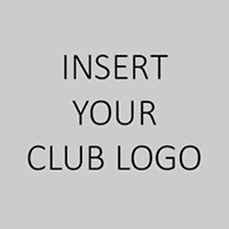 Grant CoordinatorReports to: Treasurer Purpose of the roleThe role of Grant Coordinator is to develop and implement grants strategies that increase the revenue from new and known grants.Qualifications & Desirable CharacteristicsHold or willing to apply for current volunteer “Working with Children Check”Strong written and verbal communication skills along with a strong persuasive personality High level of attention to detailStrong organisational skills and professionalismAbility to build relationships Ability to work towards multiple deadlinesDuties & ResponsibilitiesDevelop and maintain effective relationships with existing and potential grants donors.Research funding organisations to ensure effective grant proposals; including thorough scrutiny of funding criteria, grant eligibility and previously funded projects, as well as the ability to effectively match a project with the funding organisation in a way that addresses their company values and meets individual funder needs.Write professional grant proposals that align with the values and projects.Proactively create accurate and timely acquittal reports and evaluations to funders for successful grant proposals.Research and write award submissions on behalf of the club to increase awareness.Time Commitment: 1-6 hours per week or as requiredLast reviewed on: Next review date: Reviewed by: Approved by: 